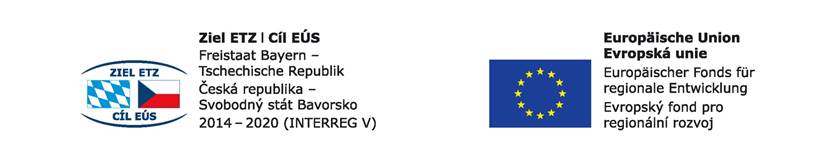 Číslo projektu:  71Název projektu: Budoucnost utváříme společně – kulturní a profesní výměny v regionu Sušice – ChamZápis č. 3Datum: 20. 2. 2017Výběr dodavatele  pro zakázku: Grafická úprava a tisk pracovních listů a pexesOhledně zakázky – Grafická úprava a tisk pracovních listů a pexes byly osloveny tři firmy:1. Matypo, s.r.o., Havlíčkova 123, 34201, Sušice I	cenová nabídkasada PL 190 Kč, Pexeso 1ks/33 Kč2. Gabriel, Gabrielova 294, 34201, Sušice II3. Canaletto, Pod Skálou 312, 34201, Sušice III		cenová nabídkasada PL 191 Kč/sada, Pexeso 33,20 Kč/ksVyhodnocení nabídek proběhlo v pondělí, 20. 2. 2017 v 7:00 hodin ráno.Firma Gabriel, výroba reklamy, zakázku odmítla.Nabídku učinily zbylé dvě firmy ( Matypo, s.r.o a Calanetto ), ekonomicky výhodnější je nabídka firmy Calanetto v celkové výši 74 227,27 Kč bez DPH, 89 815 Kč s DPH.U této firmy bude učiněna objednávka.Vyhodnocení se zúčastnily:_________________                 _________________              __________________      Ing. Jana Říčková                  Ing. Marie Hlaváčová              Marie Holmanová